Presseinformation»Lieblingsplätze Niederrhein« von Birgit Poppe und Klaus SillaMeßkirch, Februar 2022Mehr als plattes Land
Neuausgabe des »Lieblingsplätze«-Bandes zum Niederrhein von Birgit Poppe und Klaus SillaDie Region Niederrhein wird als Touristenanziehungspunkt immer beliebter. Malerische Landschaften, zahlreiche kulturelle Highlights und eine spannende Geschichte, die bis in die Römerzeit zurückreicht, zeichnen diesen Landstrich aus. Und nicht zu vergessen sind die vielen verlockenden Einkehrmöglichkeiten, denn der Niederrheiner an sich isst und trinkt gerne ›lecker‹. In ihrem Reiseführer »Lieblingsplätze Niederrhein« nehmen Birgit Poppe und Klaus Silla die LeserInnen mit auf Erkundungstour durch eine Region, die kulturell und kulinarisch einiges zu bieten hat. Persönliche Geschichten und hochwertige Fotografien zeigen dabei die Region von einer außergewöhnlichen Perspektive.Aktualisierte Neuausgabe 2022Zum BuchDer Niederrhein bezeichnet die gleichnamige Flusslandschaft in Nordrhein-Westfalen zwischen holländischer Grenze, Münsterland, Ruhrgebiet und Rheinland. Die Gegend von Neuss bis Kleve, vor den Toren Düsseldorfs und Duisburgs, wurde bereits von den Römern besiedelt. Schlösser und Burgen zeugen von einer bewegten Geschichte, während Städte wie Mönchengladbach und Krefeld urbanes Flair versprühen. Natur und Kunst, Moderne und Tradition, Schlemmen und Bewegung – die Lieblingsplätze am Niederrhein bieten Naherholung, aktive Freizeit, Kultur und vor allem großes Vergnügen!Die AutorenDr. Birgit Poppe ist in Kleve geboren, am Niederrhein aufgewachsen und studierte Kunstgeschichte und Germanistik. Heute lebt die Autorin und Dozentin für Kunst- und Kulturgeschichte in Bochum und besucht mit ihren Veranstaltungen häufig die alte Heimat.Dr. Klaus Silla, in Duisburg geboren, lebt seit dem Studium der Romanistik sowie der Alten und Neueren Geschichte in Bochum. Bis heute ist er dem Niederrhein eng verbunden. Er ist freiberuflicher Autor mit den Schwerpunkten Film, Fotografie, Regionales sowie Zeit- und Kulturgeschichte.Lieblingsplätze NiederrheinBirgit Poppe und Klaus Silla192 SeitenEUR 17,00 [D] / EUR 17,50 [A]ISBN 978-3-8392-0161-9Erscheinungstermin: 9. Februar 2022Kontaktadresse: Gmeiner-Verlag GmbH Petra AsprionIm Ehnried 588605 MeßkirchTelefon: 07575/2095-153Fax: 07575/2095-29petra.asprion@gmeiner-verlag.dewww.gmeiner-verlag.deCover und Porträtbild zum Download (Verlinkung hinterlegt)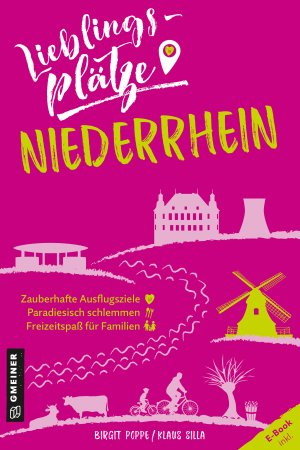 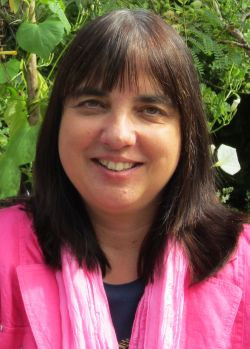 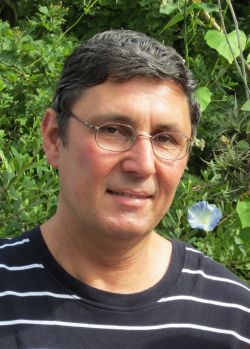 			          © privat			         © privatAnforderung von Rezensionsexemplaren:Birgit Poppe und Klaus Silla »Lieblingsplätze Niederrhein«, ISBN 978-3-8392-0161-9Absender:RedaktionAnsprechpartnerStraßeLand-PLZ OrtTelefon / TelefaxE-Mail